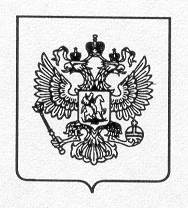 Федеральная служба по  экологическому, технологическому и атомному надзоруМЕЖРЕГИОНАЛЬНОЕ ТЕХНОЛОГИЧЕСКОЕ УПРАВЛЕНИЕ             .Москва, ул. Красина ул., д. 27, стр.1, тел.: (499) 254-10-55, (499)254-04-77, факс: (499)254-10-13,  e-mail: mail@mos.gosnadzor.ru                                                                        УтверждаюУтверждаюУтверждаюУтверждаюУтверждаюУтверждаюУтверждаюУтверждаюУтверждаюУтверждаюУтверждаюУтверждаюУтверждаюУтверждаюУтверждаюУтверждаюУтверждаюУтверждаюУтверждаюУтверждаюУтверждаюУтверждаюУтверждаюУтверждаюУтверждаю                      Начальник отдела                      Начальник отдела                      Начальник отдела                      Начальник отдела                      Начальник отдела                      Начальник отдела                      Начальник отдела                      Начальник отдела                      Начальник отдела                      Начальник отдела                      Начальник отдела                      Начальник отдела                      Начальник отдела                      Начальник отдела                      Начальник отдела                      Начальник отдела                      Начальник отдела                      Начальник отдела                      Начальник отдела                      Начальник отдела                      Начальник отдела                      Начальник отдела                      Начальник отдела                      Начальник отдела                      Начальник отделаДолжность лица, утвердившего разрешениеДолжность лица, утвердившего разрешениеДолжность лица, утвердившего разрешениеДолжность лица, утвердившего разрешениеДолжность лица, утвердившего разрешениеДолжность лица, утвердившего разрешениеДолжность лица, утвердившего разрешениеДолжность лица, утвердившего разрешениеДолжность лица, утвердившего разрешениеДолжность лица, утвердившего разрешениеДолжность лица, утвердившего разрешениеДолжность лица, утвердившего разрешениеДолжность лица, утвердившего разрешениеДолжность лица, утвердившего разрешениеДолжность лица, утвердившего разрешениеДолжность лица, утвердившего разрешениеДолжность лица, утвердившего разрешениеДолжность лица, утвердившего разрешениеДолжность лица, утвердившего разрешениеДолжность лица, утвердившего разрешениеДолжность лица, утвердившего разрешениеДолжность лица, утвердившего разрешениеДолжность лица, утвердившего разрешениеДолжность лица, утвердившего разрешениеДолжность лица, утвердившего разрешение//                               /                               /                               /                               /                               /                               /                               /                               /                               /                               /ПодписьПодписьПодписьПодписьПодписьПодписьПодписьПодписьПодписьПодписьПодписьПодписьПодписьФ.И.О.Ф.И.О.Ф.И.О.Ф.И.О.Ф.И.О.Ф.И.О.Ф.И.О.Ф.И.О.Ф.И.О.Ф.И.О.«««»»»»202020г.г.м.п.м.п.м.п.м.п.м.п.РАЗРЕШЕНИЕРАЗРЕШЕНИЕРАЗРЕШЕНИЕРАЗРЕШЕНИЕРАЗРЕШЕНИЕРАЗРЕШЕНИЕРАЗРЕШЕНИЕРАЗРЕШЕНИЕРАЗРЕШЕНИЕРАЗРЕШЕНИЕРАЗРЕШЕНИЕРАЗРЕШЕНИЕРАЗРЕШЕНИЕРАЗРЕШЕНИЕРАЗРЕШЕНИЕРАЗРЕШЕНИЕРАЗРЕШЕНИЕРАЗРЕШЕНИЕРАЗРЕШЕНИЕРАЗРЕШЕНИЕРАЗРЕШЕНИЕРАЗРЕШЕНИЕРАЗРЕШЕНИЕРАЗРЕШЕНИЕРАЗРЕШЕНИЕРАЗРЕШЕНИЕРАЗРЕШЕНИЕРАЗРЕШЕНИЕРАЗРЕШЕНИЕРАЗРЕШЕНИЕРАЗРЕШЕНИЕРАЗРЕШЕНИЕРАЗРЕШЕНИЕРАЗРЕШЕНИЕРАЗРЕШЕНИЕРАЗРЕШЕНИЕРАЗРЕШЕНИЕРАЗРЕШЕНИЕРАЗРЕШЕНИЕРАЗРЕШЕНИЕРАЗРЕШЕНИЕРАЗРЕШЕНИЕРАЗРЕШЕНИЕРАЗРЕШЕНИЕРАЗРЕШЕНИЕРАЗРЕШЕНИЕРАЗРЕШЕНИЕРАЗРЕШЕНИЕНА ДОПУСК В ЭКСПЛУАТАЦИЮ ЭНЕРГОУСТАНОВКИНА ДОПУСК В ЭКСПЛУАТАЦИЮ ЭНЕРГОУСТАНОВКИНА ДОПУСК В ЭКСПЛУАТАЦИЮ ЭНЕРГОУСТАНОВКИНА ДОПУСК В ЭКСПЛУАТАЦИЮ ЭНЕРГОУСТАНОВКИНА ДОПУСК В ЭКСПЛУАТАЦИЮ ЭНЕРГОУСТАНОВКИНА ДОПУСК В ЭКСПЛУАТАЦИЮ ЭНЕРГОУСТАНОВКИНА ДОПУСК В ЭКСПЛУАТАЦИЮ ЭНЕРГОУСТАНОВКИНА ДОПУСК В ЭКСПЛУАТАЦИЮ ЭНЕРГОУСТАНОВКИНА ДОПУСК В ЭКСПЛУАТАЦИЮ ЭНЕРГОУСТАНОВКИНА ДОПУСК В ЭКСПЛУАТАЦИЮ ЭНЕРГОУСТАНОВКИНА ДОПУСК В ЭКСПЛУАТАЦИЮ ЭНЕРГОУСТАНОВКИНА ДОПУСК В ЭКСПЛУАТАЦИЮ ЭНЕРГОУСТАНОВКИНА ДОПУСК В ЭКСПЛУАТАЦИЮ ЭНЕРГОУСТАНОВКИНА ДОПУСК В ЭКСПЛУАТАЦИЮ ЭНЕРГОУСТАНОВКИНА ДОПУСК В ЭКСПЛУАТАЦИЮ ЭНЕРГОУСТАНОВКИНА ДОПУСК В ЭКСПЛУАТАЦИЮ ЭНЕРГОУСТАНОВКИНА ДОПУСК В ЭКСПЛУАТАЦИЮ ЭНЕРГОУСТАНОВКИНА ДОПУСК В ЭКСПЛУАТАЦИЮ ЭНЕРГОУСТАНОВКИНА ДОПУСК В ЭКСПЛУАТАЦИЮ ЭНЕРГОУСТАНОВКИНА ДОПУСК В ЭКСПЛУАТАЦИЮ ЭНЕРГОУСТАНОВКИНА ДОПУСК В ЭКСПЛУАТАЦИЮ ЭНЕРГОУСТАНОВКИНА ДОПУСК В ЭКСПЛУАТАЦИЮ ЭНЕРГОУСТАНОВКИНА ДОПУСК В ЭКСПЛУАТАЦИЮ ЭНЕРГОУСТАНОВКИНА ДОПУСК В ЭКСПЛУАТАЦИЮ ЭНЕРГОУСТАНОВКИНА ДОПУСК В ЭКСПЛУАТАЦИЮ ЭНЕРГОУСТАНОВКИНА ДОПУСК В ЭКСПЛУАТАЦИЮ ЭНЕРГОУСТАНОВКИНА ДОПУСК В ЭКСПЛУАТАЦИЮ ЭНЕРГОУСТАНОВКИНА ДОПУСК В ЭКСПЛУАТАЦИЮ ЭНЕРГОУСТАНОВКИНА ДОПУСК В ЭКСПЛУАТАЦИЮ ЭНЕРГОУСТАНОВКИНА ДОПУСК В ЭКСПЛУАТАЦИЮ ЭНЕРГОУСТАНОВКИНА ДОПУСК В ЭКСПЛУАТАЦИЮ ЭНЕРГОУСТАНОВКИНА ДОПУСК В ЭКСПЛУАТАЦИЮ ЭНЕРГОУСТАНОВКИНА ДОПУСК В ЭКСПЛУАТАЦИЮ ЭНЕРГОУСТАНОВКИНА ДОПУСК В ЭКСПЛУАТАЦИЮ ЭНЕРГОУСТАНОВКИНА ДОПУСК В ЭКСПЛУАТАЦИЮ ЭНЕРГОУСТАНОВКИНА ДОПУСК В ЭКСПЛУАТАЦИЮ ЭНЕРГОУСТАНОВКИНА ДОПУСК В ЭКСПЛУАТАЦИЮ ЭНЕРГОУСТАНОВКИНА ДОПУСК В ЭКСПЛУАТАЦИЮ ЭНЕРГОУСТАНОВКИНА ДОПУСК В ЭКСПЛУАТАЦИЮ ЭНЕРГОУСТАНОВКИНА ДОПУСК В ЭКСПЛУАТАЦИЮ ЭНЕРГОУСТАНОВКИНА ДОПУСК В ЭКСПЛУАТАЦИЮ ЭНЕРГОУСТАНОВКИНА ДОПУСК В ЭКСПЛУАТАЦИЮ ЭНЕРГОУСТАНОВКИНА ДОПУСК В ЭКСПЛУАТАЦИЮ ЭНЕРГОУСТАНОВКИНА ДОПУСК В ЭКСПЛУАТАЦИЮ ЭНЕРГОУСТАНОВКИНА ДОПУСК В ЭКСПЛУАТАЦИЮ ЭНЕРГОУСТАНОВКИНА ДОПУСК В ЭКСПЛУАТАЦИЮ ЭНЕРГОУСТАНОВКИНА ДОПУСК В ЭКСПЛУАТАЦИЮ ЭНЕРГОУСТАНОВКИНА ДОПУСК В ЭКСПЛУАТАЦИЮ ЭНЕРГОУСТАНОВКИ№ОтОтОтОт««»»»»20годаМною, государственным инспектором по энергетическому надзоруМною, государственным инспектором по энергетическому надзоруМною, государственным инспектором по энергетическому надзоруМною, государственным инспектором по энергетическому надзоруМною, государственным инспектором по энергетическому надзоруМною, государственным инспектором по энергетическому надзоруМною, государственным инспектором по энергетическому надзоруМною, государственным инспектором по энергетическому надзоруМною, государственным инспектором по энергетическому надзоруМною, государственным инспектором по энергетическому надзоруМною, государственным инспектором по энергетическому надзоруМною, государственным инспектором по энергетическому надзоруМною, государственным инспектором по энергетическому надзоруМною, государственным инспектором по энергетическому надзоруМною, государственным инспектором по энергетическому надзоруМною, государственным инспектором по энергетическому надзоруМною, государственным инспектором по энергетическому надзоруМною, государственным инспектором по энергетическому надзоруМною, государственным инспектором по энергетическому надзоруМною, государственным инспектором по энергетическому надзоруМною, государственным инспектором по энергетическому надзоруМною, государственным инспектором по энергетическому надзоруМною, государственным инспектором по энергетическому надзоруМною, государственным инспектором по энергетическому надзоруМною, государственным инспектором по энергетическому надзоруМною, государственным инспектором по энергетическому надзоруМною, государственным инспектором по энергетическому надзоруМною, государственным инспектором по энергетическому надзоруМною, государственным инспектором по энергетическому надзоруМною, государственным инспектором по энергетическому надзоруМною, государственным инспектором по энергетическому надзоруМною, государственным инспектором по энергетическому надзоруМною, государственным инспектором по энергетическому надзоруМною, государственным инспектором по энергетическому надзоруМною, государственным инспектором по энергетическому надзоруМною, государственным инспектором по энергетическому надзоруМною, государственным инспектором по энергетическому надзоруМною, государственным инспектором по энергетическому надзоруМною, государственным инспектором по энергетическому надзоруМною, государственным инспектором по энергетическому надзоруМною, государственным инспектором по энергетическому надзоруМною, государственным инспектором по энергетическому надзоруМною, государственным инспектором по энергетическому надзоруМною, государственным инспектором по энергетическому надзоруМною, государственным инспектором по энергетическому надзоруМною, государственным инспектором по энергетическому надзору(Ф.И.О, телефон)(Ф.И.О, телефон)(Ф.И.О, телефон)(Ф.И.О, телефон)(Ф.И.О, телефон)(Ф.И.О, телефон)(Ф.И.О, телефон)(Ф.И.О, телефон)(Ф.И.О, телефон)(Ф.И.О, телефон)(Ф.И.О, телефон)(Ф.И.О, телефон)(Ф.И.О, телефон)(Ф.И.О, телефон)(Ф.И.О, телефон)(Ф.И.О, телефон)(Ф.И.О, телефон)(Ф.И.О, телефон)(Ф.И.О, телефон)(Ф.И.О, телефон)(Ф.И.О, телефон)(Ф.И.О, телефон)(Ф.И.О, телефон)(Ф.И.О, телефон)(Ф.И.О, телефон)(Ф.И.О, телефон)(Ф.И.О, телефон)(Ф.И.О, телефон)(Ф.И.О, телефон)(Ф.И.О, телефон)(Ф.И.О, телефон)(Ф.И.О, телефон)(Ф.И.О, телефон)(Ф.И.О, телефон)(Ф.И.О, телефон)(Ф.И.О, телефон)(Ф.И.О, телефон)(Ф.И.О, телефон)(Ф.И.О, телефон)(Ф.И.О, телефон)(Ф.И.О, телефон)(Ф.И.О, телефон)(Ф.И.О, телефон)(Ф.И.О, телефон)(Ф.И.О, телефон)(Ф.И.О, телефон)(Ф.И.О, телефон)(Ф.И.О, телефон)На основании ЗаявленияНа основании ЗаявленияНа основании ЗаявленияНа основании Заявления                 (вх..№, дата регистрации в территориальном органе Ростехнадзор)                 (вх..№, дата регистрации в территориальном органе Ростехнадзор)                 (вх..№, дата регистрации в территориальном органе Ростехнадзор)                 (вх..№, дата регистрации в территориальном органе Ростехнадзор)                 (вх..№, дата регистрации в территориальном органе Ростехнадзор)                 (вх..№, дата регистрации в территориальном органе Ростехнадзор)                 (вх..№, дата регистрации в территориальном органе Ростехнадзор)                 (вх..№, дата регистрации в территориальном органе Ростехнадзор)                 (вх..№, дата регистрации в территориальном органе Ростехнадзор)                 (вх..№, дата регистрации в территориальном органе Ростехнадзор)                 (вх..№, дата регистрации в территориальном органе Ростехнадзор)                 (вх..№, дата регистрации в территориальном органе Ростехнадзор)                 (вх..№, дата регистрации в территориальном органе Ростехнадзор)                 (вх..№, дата регистрации в территориальном органе Ростехнадзор)                 (вх..№, дата регистрации в территориальном органе Ростехнадзор)                 (вх..№, дата регистрации в территориальном органе Ростехнадзор)                 (вх..№, дата регистрации в территориальном органе Ростехнадзор)                 (вх..№, дата регистрации в территориальном органе Ростехнадзор)                 (вх..№, дата регистрации в территориальном органе Ростехнадзор)                 (вх..№, дата регистрации в территориальном органе Ростехнадзор)                 (вх..№, дата регистрации в территориальном органе Ростехнадзор)                 (вх..№, дата регистрации в территориальном органе Ростехнадзор)                 (вх..№, дата регистрации в территориальном органе Ростехнадзор)                 (вх..№, дата регистрации в территориальном органе Ростехнадзор)                 (вх..№, дата регистрации в территориальном органе Ростехнадзор)                 (вх..№, дата регистрации в территориальном органе Ростехнадзор)                 (вх..№, дата регистрации в территориальном органе Ростехнадзор)                 (вх..№, дата регистрации в территориальном органе Ростехнадзор)                 (вх..№, дата регистрации в территориальном органе Ростехнадзор)                 (вх..№, дата регистрации в территориальном органе Ростехнадзор)                 (вх..№, дата регистрации в территориальном органе Ростехнадзор)                 (вх..№, дата регистрации в территориальном органе Ростехнадзор)                 (вх..№, дата регистрации в территориальном органе Ростехнадзор)                 (вх..№, дата регистрации в территориальном органе Ростехнадзор)                 (вх..№, дата регистрации в территориальном органе Ростехнадзор)                 (вх..№, дата регистрации в территориальном органе Ростехнадзор)                 (вх..№, дата регистрации в территориальном органе Ростехнадзор)                 (вх..№, дата регистрации в территориальном органе Ростехнадзор)                 (вх..№, дата регистрации в территориальном органе Ростехнадзор)                 (вх..№, дата регистрации в территориальном органе Ростехнадзор)                 (вх..№, дата регистрации в территориальном органе Ростехнадзор)                 (вх..№, дата регистрации в территориальном органе Ростехнадзор)(полное наименование организации, Ф.И.О. собственника, юридический адрес, № телефона)(полное наименование организации, Ф.И.О. собственника, юридический адрес, № телефона)(полное наименование организации, Ф.И.О. собственника, юридический адрес, № телефона)(полное наименование организации, Ф.И.О. собственника, юридический адрес, № телефона)(полное наименование организации, Ф.И.О. собственника, юридический адрес, № телефона)(полное наименование организации, Ф.И.О. собственника, юридический адрес, № телефона)(полное наименование организации, Ф.И.О. собственника, юридический адрес, № телефона)(полное наименование организации, Ф.И.О. собственника, юридический адрес, № телефона)(полное наименование организации, Ф.И.О. собственника, юридический адрес, № телефона)(полное наименование организации, Ф.И.О. собственника, юридический адрес, № телефона)(полное наименование организации, Ф.И.О. собственника, юридический адрес, № телефона)(полное наименование организации, Ф.И.О. собственника, юридический адрес, № телефона)(полное наименование организации, Ф.И.О. собственника, юридический адрес, № телефона)(полное наименование организации, Ф.И.О. собственника, юридический адрес, № телефона)(полное наименование организации, Ф.И.О. собственника, юридический адрес, № телефона)(полное наименование организации, Ф.И.О. собственника, юридический адрес, № телефона)(полное наименование организации, Ф.И.О. собственника, юридический адрес, № телефона)(полное наименование организации, Ф.И.О. собственника, юридический адрес, № телефона)(полное наименование организации, Ф.И.О. собственника, юридический адрес, № телефона)(полное наименование организации, Ф.И.О. собственника, юридический адрес, № телефона)(полное наименование организации, Ф.И.О. собственника, юридический адрес, № телефона)(полное наименование организации, Ф.И.О. собственника, юридический адрес, № телефона)(полное наименование организации, Ф.И.О. собственника, юридический адрес, № телефона)(полное наименование организации, Ф.И.О. собственника, юридический адрес, № телефона)(полное наименование организации, Ф.И.О. собственника, юридический адрес, № телефона)(полное наименование организации, Ф.И.О. собственника, юридический адрес, № телефона)(полное наименование организации, Ф.И.О. собственника, юридический адрес, № телефона)(полное наименование организации, Ф.И.О. собственника, юридический адрес, № телефона)(полное наименование организации, Ф.И.О. собственника, юридический адрес, № телефона)(полное наименование организации, Ф.И.О. собственника, юридический адрес, № телефона)(полное наименование организации, Ф.И.О. собственника, юридический адрес, № телефона)(полное наименование организации, Ф.И.О. собственника, юридический адрес, № телефона)(полное наименование организации, Ф.И.О. собственника, юридический адрес, № телефона)(полное наименование организации, Ф.И.О. собственника, юридический адрес, № телефона)(полное наименование организации, Ф.И.О. собственника, юридический адрес, № телефона)(полное наименование организации, Ф.И.О. собственника, юридический адрес, № телефона)(полное наименование организации, Ф.И.О. собственника, юридический адрес, № телефона)(полное наименование организации, Ф.И.О. собственника, юридический адрес, № телефона)(полное наименование организации, Ф.И.О. собственника, юридический адрес, № телефона)(полное наименование организации, Ф.И.О. собственника, юридический адрес, № телефона)(полное наименование организации, Ф.И.О. собственника, юридический адрес, № телефона)(полное наименование организации, Ф.И.О. собственника, юридический адрес, № телефона)(полное наименование организации, Ф.И.О. собственника, юридический адрес, № телефона)(полное наименование организации, Ф.И.О. собственника, юридический адрес, № телефона)(полное наименование организации, Ф.И.О. собственника, юридический адрес, № телефона)(полное наименование организации, Ф.И.О. собственника, юридический адрес, № телефона)(полное наименование организации, Ф.И.О. собственника, юридический адрес, № телефона)(полное наименование организации, Ф.И.О. собственника, юридический адрес, № телефона)и акта осмотра энергоустановки №и акта осмотра энергоустановки №и акта осмотра энергоустановки №и акта осмотра энергоустановки №и акта осмотра энергоустановки №и акта осмотра энергоустановки №и акта осмотра энергоустановки №           /             /             /             /             /  от««»»»202020г.( фактическое месторасположение, диспетчерское наименование)( фактическое месторасположение, диспетчерское наименование)( фактическое месторасположение, диспетчерское наименование)( фактическое месторасположение, диспетчерское наименование)( фактическое месторасположение, диспетчерское наименование)( фактическое месторасположение, диспетчерское наименование)( фактическое месторасположение, диспетчерское наименование)( фактическое месторасположение, диспетчерское наименование)( фактическое месторасположение, диспетчерское наименование)( фактическое месторасположение, диспетчерское наименование)( фактическое месторасположение, диспетчерское наименование)( фактическое месторасположение, диспетчерское наименование)( фактическое месторасположение, диспетчерское наименование)( фактическое месторасположение, диспетчерское наименование)( фактическое месторасположение, диспетчерское наименование)( фактическое месторасположение, диспетчерское наименование)( фактическое месторасположение, диспетчерское наименование)( фактическое месторасположение, диспетчерское наименование)( фактическое месторасположение, диспетчерское наименование)( фактическое месторасположение, диспетчерское наименование)( фактическое месторасположение, диспетчерское наименование)( фактическое месторасположение, диспетчерское наименование)( фактическое месторасположение, диспетчерское наименование)( фактическое месторасположение, диспетчерское наименование)( фактическое месторасположение, диспетчерское наименование)( фактическое месторасположение, диспетчерское наименование)( фактическое месторасположение, диспетчерское наименование)( фактическое месторасположение, диспетчерское наименование)( фактическое месторасположение, диспетчерское наименование)( фактическое месторасположение, диспетчерское наименование)( фактическое месторасположение, диспетчерское наименование)( фактическое месторасположение, диспетчерское наименование)( фактическое месторасположение, диспетчерское наименование)( фактическое месторасположение, диспетчерское наименование)( фактическое месторасположение, диспетчерское наименование)( фактическое месторасположение, диспетчерское наименование)( фактическое месторасположение, диспетчерское наименование)( фактическое месторасположение, диспетчерское наименование)( фактическое месторасположение, диспетчерское наименование)( фактическое месторасположение, диспетчерское наименование)( фактическое месторасположение, диспетчерское наименование)( фактическое месторасположение, диспетчерское наименование)( фактическое месторасположение, диспетчерское наименование)( фактическое месторасположение, диспетчерское наименование)( фактическое месторасположение, диспетчерское наименование)( фактическое месторасположение, диспетчерское наименование)( фактическое месторасположение, диспетчерское наименование)( фактическое месторасположение, диспетчерское наименование)установлено, что энергоустановка соответствует техническим условиям, требованиям проектнойустановлено, что энергоустановка соответствует техническим условиям, требованиям проектнойустановлено, что энергоустановка соответствует техническим условиям, требованиям проектнойустановлено, что энергоустановка соответствует техническим условиям, требованиям проектнойустановлено, что энергоустановка соответствует техническим условиям, требованиям проектнойустановлено, что энергоустановка соответствует техническим условиям, требованиям проектнойустановлено, что энергоустановка соответствует техническим условиям, требованиям проектнойустановлено, что энергоустановка соответствует техническим условиям, требованиям проектнойустановлено, что энергоустановка соответствует техническим условиям, требованиям проектнойустановлено, что энергоустановка соответствует техническим условиям, требованиям проектнойустановлено, что энергоустановка соответствует техническим условиям, требованиям проектнойустановлено, что энергоустановка соответствует техническим условиям, требованиям проектнойустановлено, что энергоустановка соответствует техническим условиям, требованиям проектнойустановлено, что энергоустановка соответствует техническим условиям, требованиям проектнойустановлено, что энергоустановка соответствует техническим условиям, требованиям проектнойустановлено, что энергоустановка соответствует техническим условиям, требованиям проектнойустановлено, что энергоустановка соответствует техническим условиям, требованиям проектнойустановлено, что энергоустановка соответствует техническим условиям, требованиям проектнойустановлено, что энергоустановка соответствует техническим условиям, требованиям проектнойустановлено, что энергоустановка соответствует техническим условиям, требованиям проектнойустановлено, что энергоустановка соответствует техническим условиям, требованиям проектнойустановлено, что энергоустановка соответствует техническим условиям, требованиям проектнойустановлено, что энергоустановка соответствует техническим условиям, требованиям проектнойустановлено, что энергоустановка соответствует техническим условиям, требованиям проектнойустановлено, что энергоустановка соответствует техническим условиям, требованиям проектнойустановлено, что энергоустановка соответствует техническим условиям, требованиям проектнойустановлено, что энергоустановка соответствует техническим условиям, требованиям проектнойустановлено, что энергоустановка соответствует техническим условиям, требованиям проектнойустановлено, что энергоустановка соответствует техническим условиям, требованиям проектнойустановлено, что энергоустановка соответствует техническим условиям, требованиям проектнойустановлено, что энергоустановка соответствует техническим условиям, требованиям проектнойустановлено, что энергоустановка соответствует техническим условиям, требованиям проектнойустановлено, что энергоустановка соответствует техническим условиям, требованиям проектнойустановлено, что энергоустановка соответствует техническим условиям, требованиям проектнойустановлено, что энергоустановка соответствует техническим условиям, требованиям проектнойустановлено, что энергоустановка соответствует техническим условиям, требованиям проектнойустановлено, что энергоустановка соответствует техническим условиям, требованиям проектнойустановлено, что энергоустановка соответствует техническим условиям, требованиям проектнойустановлено, что энергоустановка соответствует техническим условиям, требованиям проектнойустановлено, что энергоустановка соответствует техническим условиям, требованиям проектнойустановлено, что энергоустановка соответствует техническим условиям, требованиям проектнойустановлено, что энергоустановка соответствует техническим условиям, требованиям проектнойустановлено, что энергоустановка соответствует техническим условиям, требованиям проектнойустановлено, что энергоустановка соответствует техническим условиям, требованиям проектнойустановлено, что энергоустановка соответствует техническим условиям, требованиям проектнойустановлено, что энергоустановка соответствует техническим условиям, требованиям проектнойустановлено, что энергоустановка соответствует техническим условиям, требованиям проектнойустановлено, что энергоустановка соответствует техническим условиям, требованиям проектнойдокументации, нормативно-техническим документам и допускается в эксплуатациюдокументации, нормативно-техническим документам и допускается в эксплуатациюдокументации, нормативно-техническим документам и допускается в эксплуатациюдокументации, нормативно-техническим документам и допускается в эксплуатациюдокументации, нормативно-техническим документам и допускается в эксплуатациюдокументации, нормативно-техническим документам и допускается в эксплуатациюдокументации, нормативно-техническим документам и допускается в эксплуатациюдокументации, нормативно-техническим документам и допускается в эксплуатациюдокументации, нормативно-техническим документам и допускается в эксплуатациюдокументации, нормативно-техническим документам и допускается в эксплуатациюдокументации, нормативно-техническим документам и допускается в эксплуатациюдокументации, нормативно-техническим документам и допускается в эксплуатациюдокументации, нормативно-техническим документам и допускается в эксплуатациюдокументации, нормативно-техническим документам и допускается в эксплуатациюдокументации, нормативно-техническим документам и допускается в эксплуатациюдокументации, нормативно-техническим документам и допускается в эксплуатациюдокументации, нормативно-техническим документам и допускается в эксплуатациюдокументации, нормативно-техническим документам и допускается в эксплуатациюдокументации, нормативно-техническим документам и допускается в эксплуатациюдокументации, нормативно-техническим документам и допускается в эксплуатациюдокументации, нормативно-техническим документам и допускается в эксплуатациюдокументации, нормативно-техническим документам и допускается в эксплуатациюдокументации, нормативно-техническим документам и допускается в эксплуатациюдокументации, нормативно-техническим документам и допускается в эксплуатациюдокументации, нормативно-техническим документам и допускается в эксплуатациюдокументации, нормативно-техническим документам и допускается в эксплуатациюдокументации, нормативно-техническим документам и допускается в эксплуатациюдокументации, нормативно-техническим документам и допускается в эксплуатациюдокументации, нормативно-техническим документам и допускается в эксплуатациюдокументации, нормативно-техническим документам и допускается в эксплуатациюдокументации, нормативно-техническим документам и допускается в эксплуатациюдокументации, нормативно-техническим документам и допускается в эксплуатациюдокументации, нормативно-техническим документам и допускается в эксплуатациюдокументации, нормативно-техническим документам и допускается в эксплуатациюдокументации, нормативно-техническим документам и допускается в эксплуатациюдокументации, нормативно-техническим документам и допускается в эксплуатациюдокументации, нормативно-техническим документам и допускается в эксплуатациюСрок действия разрешения доСрок действия разрешения доСрок действия разрешения доСрок действия разрешения до«««»2020г.г.г.г.г.г.г.г.г.г.г.г.г.г.г.г.г.г.г.г.г.г.г.г.Государственный инспекторГосударственный инспекторГосударственный инспектор//////////(подпись, штамп)(подпись, штамп)(подпись, штамп)(подпись, штамп)(подпись, штамп)(подпись, штамп)(подпись, штамп)(подпись, штамп)(подпись, штамп)(подпись, штамп)(подпись, штамп)(подпись, штамп)(подпись, штамп)(подпись, штамп)(подпись, штамп)(подпись, штамп)(Ф.И.О.)(Ф.И.О.)(Ф.И.О.)(Ф.И.О.)(Ф.И.О.)(Ф.И.О.)(Ф.И.О.)(Ф.И.О.)(Ф.И.О.)(Ф.И.О.)(Ф.И.О.)(Ф.И.О.)(Ф.И.О.)(Ф.И.О.)(Ф.И.О.)(Ф.И.О.)(Ф.И.О.)(Ф.И.О.)(Ф.И.О.)Экземпляр Разрешения получилЭкземпляр Разрешения получилЭкземпляр Разрешения получилЭкземпляр Разрешения получилЭкземпляр Разрешения получилЭкземпляр Разрешения получил//////////(подпись)(подпись)(подпись)(подпись)(подпись)(подпись)(подпись)(подпись)(подпись)(подпись)(подпись)(подпись)(подпись)(Ф.И.О.)(Ф.И.О.)(Ф.И.О.)(Ф.И.О.)(Ф.И.О.)(Ф.И.О.)(Ф.И.О.)(Ф.И.О.)(Ф.И.О.)(Ф.И.О.)(Ф.И.О.)(Ф.И.О.)(Ф.И.О.)(Ф.И.О.)(Ф.И.О.)(Ф.И.О.)(Ф.И.О.)(Ф.И.О.)(Ф.И.О.)Приложение: акта осмотра энергоустановки на Приложение: акта осмотра энергоустановки на Приложение: акта осмотра энергоустановки на Приложение: акта осмотра энергоустановки на Приложение: акта осмотра энергоустановки на Приложение: акта осмотра энергоустановки на Приложение: акта осмотра энергоустановки на Приложение: акта осмотра энергоустановки на Приложение: акта осмотра энергоустановки на Приложение: акта осмотра энергоустановки на Приложение: акта осмотра энергоустановки на листах.листах.листах.листах.листах.листах.листах.листах.листах.листах.листах.листах.листах.листах.листах.листах.листах.листах.листах.листах.листах.листах.листах.листах.листах.листах.листах.листах.листах.листах.листах.листах.листах.листах.